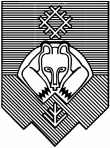 Муниципальное автономное общеобразовательное учреждение«Средняя общеобразовательная школа № 38 имени 28-ой стрелковой Невельской Краснознамённой дивизии»(МАОУ «СОШ № 38»)«Невельса Краснознамённӧй 28-ӧд стрелкӧвӧй дивизия нима 38 №-а шӧр школа» муниципальнӧй асшӧрлуна велӧдан учреждениеПРИКАЗ«___»____________ 20___ г.							№ ____ г. СыктывкарО подготовке и проведении школьного этапа Всероссийской олимпиады школьников в муниципальных общеобразовательных организациях в 2022-2023 учебном году.В соответствии с Порядком проведения Всероссийской олимпиады школьников, утверждённым приказом Министерства образования и науки Российской Федерации от 27.11.2020 г № 678, во исполнение приказов Министерства образования, науки и молодежной политики Республики Коми от 09.08.2022 № 553 «О проведении школьного и муниципального этапов Всероссийской олимпиады школьников в 2022-2023 учебном году», от 11.08.2022 № 556 « Об организации и проведении школьного и муниципального этапов Всероссийской олимпиады школьников в 2022-2023 учебном году»,  в соответствии с приказом управления образования МО ГО « Сыктывкар» от 23.08.2022 г. № 712 «О подготовке и проведении  школьного этапа  всероссийской олимпиады школьников в муниципальных общеобразовательных организациях в 2022-2023 учебном году», с целью обеспечения организованного проведения школьного этапа всероссийской олимпиады школьников в 2022-2023 учебном году Приказываю:Организовать подготовку и проведение школьного этапа всероссийской олимпиады школьников в 2022-2023 учебном году по 24 общеобразовательным предметам:-математика, русский язык, иностранный язык (английский, немецкий, китайский, французский, испанский, итальянский), информатика и ИКТ, астрономия, литература, история, обществознание, экономика, право, физика, география, химия, биология, экология, технология, физическая культура, основы безопасности жизнедеятельности, искусство (мировая художественная культура) для обучающихся по образовательным программам основного общего и среднего общего образования;-математика, русский язык для обучающихся по образовательным программам начального общего образования.2.              Утвердить состав оргкомитета школьного этапа всероссийской олимпиады школьников согласно приложению № 1 к настоящему приказу.3.     Утвердить состав жюри школьного этапа Всероссийской олимпиады школьников согласно приложению № 2 к настоящему приказу.4.         Назначить ответственной за организацию и проведение школьного этапа всероссийской олимпиады школьников в 2022-2023 учебном году заместителя директора   Ю.А. Низовцеву.4.1.      Низовцевой Ю.А.  обеспечить организацию, проведение и подведение итогов школьного этапа всероссийской олимпиады для учащихся 4-11 классов в соответствии III разделом  Порядка и требований к организации и проведению школьного этапа всероссийской олимпиады школьников по каждому образовательному предмету, методическим рекомендациям по организации работы образовательных организаций в условиях сохранения рисков распространения COVID-19, утвержденным указом Главы Республики Коми от 15 марта 2020г. 316 «О внесении режима повышенной готовности» в 2022 – 2023 учебном году в установленные сроки (приложение № 3) с 19 сентября 2022г. по 25 октября 2022г., в том числе по 6 предметам на платформе «Сириус. Курсы»4.1.1 физика- 27 сентября 2022г.4.1.2 химия- 04 октября 2022г.4.1.3 биология- 11 октября 2022г.4.1.4 астрономия- 13 октября 2022г.4.1.5 математика- 18 октября 2022г.4.1.6 информатика-25 октября 2022г4.2     провести инструктаж участников олимпиады до начала школьного этапа олимпиады по каждому общеобразовательному предмету: информирование о продолжительности олимпиады, порядке подачи апелляции о несогласии с выставленными баллами, о случаях удаления с олимпиады, а также о времени и месте ознакомления с результатами олимпиады.4.3       организовать общественное наблюдение при проведении школьного этапа олимпиады, в том числе при рассмотрении апелляции, в соответствии с Порядком аккредитации граждан в качестве общественных наблюдателей при проведении государственной итоговой аттестации по образовательным программа основного общего и среднего общего образования, всероссийской олимпиады школьников и олимпиад школьников, в том числе при рассмотрении апелляций, утвержденным приказом Министерства образования  и науки Российской Федерации от 28.06.2013 № 4914.4.    рассмотреть апелляции участников при проведении школьного этапа всероссийской олимпиады школьников в соответствии с порядком рассмотрения апелляций.4.5    предоставить протоколы школьного этапа Всероссийской олимпиады школьников по каждому предмету не позднее трех дней после проведения олимпиады по общеобразовательному предмету в организационный комитет школьного этапа всероссийской олимпиады школьников4.6.       внести в базу данных РИС «ОЛИМПИАДА» (ПК «АРИСМО РК» (прикладной модуль «Олимпиада») результаты участников, призеров, победителей  школьного этапа олимпиады по каждому общеобразовательному предмету, не позднее 3-х дней со дня завершения олимпиады по каждому образовательному предмету; по 6 предметам (физика, химия, астрономия, биология, информатики и ИКТ, математика) в течение 3-х дней внести участников, результаты победителей и призеров внести после получения результатов от образовательного центра «Сириус».4.7        предоставить аналитический отчет об итогах проведения школьного этапа олимпиады на электронный адрес mu_cro@mail.ru  в срок 15.11.2021г. 5. Руководителям методических объединений Думкиной В.В., Сычевой Ю.С., Вавиловой Е.Ю., Тюкавкиной Т.Ю., Кичигиной О.Е., Большаковой Е.С., Паршуковой М.А., Поповой Е.В.5.1 .    получить у заместителя директора Низовцевой Ю.А. задания для школьного этапа всероссийской олимпиады школьников в день проведения олимпиады5.2.   обеспечить проверку работ участников школьного этапа членами жюри школьного этапа по образовательному предмету, составление протоколов по результатам проведения школьного этапа всероссийской олимпиады школьников по каждому предмету не позднее двух дней после проведения олимпиад.            5.2.  предоставить протоколы по результатам проведения школьного этапа Всероссийской олимпиады школьников по каждому не позднее трех дней после проведения олимпиад по общеобразовательным предметам, рейтинговые таблицы участников олимпиад.6.  Классным руководителям 4-11- х классов:            6.1       информировать учащихся и родителей (законных представителей) о сроках и месте проведения школьного этапа олимпиады в срок до 09 сентября 2022 г;            6.2.     обеспечить сбор заявлений на участие в олимпиадах и согласий на обработку персональных данных и переду их заместителю директора по УР Низовцевой в срок до 13 сентября 2022 г;           6.3.   заполнить базу данных участников школьного этапа в формате Exсel на основании заявлений на участие в олимпиаде и согласий на обработку персональных данных по форме в срок до 13 сентября 2022 г.           7. Учителям-предметникам обеспечить подготовку учащихся к школьному этапу олимпиады.           8.  Технику Кравцову В.В. организовать информационную поддержку проведения и публикации результатов школьного этапа всероссийской олимпиады школьников в 2022 – 2023 учебном году на официальном сайте муниципальной общеобразовательной организации в сети Интернет.           9.  Контроль за исполнением данного приказа оставляю за собойДиректор школы                                                                                               Н.М. АверинаПриложение № 1 к приказу от «___»  сентября 2022 г. №_____-одСостав оргкомитета школьного этапа всероссийской олимпиады школьников
в МАОУ «СОШ №38»Низовцева Ю.А. – председатель оргкомитета, заместитель директора Сычева Ю.С. – руководитель ШМО учителей русского и коми языков и литературыБольшакова Е.С. – руководитель ШМО учителей математики, информатики, физикиТюкавкина Т.Ю.– руководитель ШМО учителей истории, обществознания, экономики, праваДумкина В.В.-  руководитель ШМО учителей иностранного языкаКичигина О.Е. – руководитель ШМО учителей физической культуры и ОБЖВавилова Е.Ю.- руководитель ШМО учителей биологии, химии, географииПопова Е.В.–руководитель ШМО учителей технологии, музыки, ИЗО
Паршукова М.А. – руководитель ШМО учителей начальных классов.Приложение № 2 к приказу от «___» сентября 2022 г. №_____-одСрокипроведения школьного этапа всероссийской олимпиадыв 2022-2023 учебном годуПримечание:*В предметных олимпиадах по указанным параллелям могут также принять участие на добровольной основе более младшие школьники.Приложение № 3 к приказуот «___» сентября 2022 г. №_____-одСостав жюри школьного этапа всероссийской олимпиады школьников в 2022 – 2023 учебном годуМАОУ «СОШ № 38»№Предмет, параллели*Дата проведения олимпиадыМесто проведенияЗаполнение РИС «Олимпиада»Окончательная дата передачи итоговых рейтинговых таблиц и работ победителей и призеров в муниципальный оргкомитет**0.Ознакомление учащихся и их родителей с новым порядком олимпиады и графиком проведения  школьного этапа. Сбор письменных согласий родителей. Формирование списков участников  по каждому предмету.05.09.2021- 13.09.2021Учебные кабинеты, сайт школыЭкономика (5-11 класс)19 сентябряУчебный кабинет 3722.09.202205.09.2021Литература (5-11 класс)20 сентября Учебные кабинеты 32,33, 34,3623.09.202224.09.2022Основы безопасности жизнедеятельности (5-11 класс)21 сентябряУчебные кабинеты, 3622.09.202223.09.2022Английский язык (5-11 класс)22, 23 сентябряУчебные кабинеты 30, 31, 32, 33, 34, 35,3626.09.202227.09.2022Право (5-11 класс)26 сентябряУчебный кабинет 4327.09.202228.09.2022Физика (5-11 класс)27 сентября Платформа «Сириус»30.09.2022После публикации результатов на платформе «Сириус»Немецкий язык (5-11 класс)28, 29 сентябряУчебный кабинет 35,4502.10.202203.10.2022Технология (5-11 класс)30 сентября, 1 октября Учебные кабинеты 14,1503.10.202204.10.2022Русский язык  (4-11 класс)3 октября Учебные кабинеты русского языка и литературы 31,32,33,34,35,36,37,38, кабинеты учителей начальных классов.07.10.202208.10.2022Химия (5-11 класс)4 октября Платформа «Сириус»08.10.2022После публикации результатов на платформе «Сириус»Физическая культура (5-11 класс)5,6 октября Учебные кабинеты 14, 15, физкульт.зал09.10.202210.10.2022Искусство (МХК) (5-11 класс)7 октябряУчебные кабинеты 21, 43, 4410.10.202211.10.2022Экология (5-11 класс)10 октябряУчебный кабинет 4913.10.202214.10.2022Биология (5-11 класс)11 октября (платформа «Сириус»16.10.2021После публикации результатов на платформе «Сириус»Обществознание (5-11 класс)12 октябряУчебные кабинеты 43,4415.10.202216.10.2022Астрономия (5-11 класс)13 октября (платформа «Сириус»16.10.2022После публикации результатов на платформе «Сириус»Французский язык (5-11 класс)14, 15 октября Учебные кабинеты 41,42, 43, 44,47, 48, 4918.10.202219.10.2022География (5-11 класс)17 октябряУчебные кабинеты 48, 4920.10.202221.10.2022Математика (4-11 класс)18 октября (платформа «Сириус. Курсы»(платформа «Сириус»21.10.2022После публикации результатов на платформе «Сириус»Испанский язык (5-11 класс)19 октября Учебные кабинеты 3522.10.202223.10.2022Китайский язык (5-11 класс)19 октября Учебный кабинет 3522.10.202223.10.2022Итальянский язык (5-11 класс)19 октября Учебный кабинет 3522.10.202223.10.2022История  (5-11 класс)21 октябряУчебный кабинет 3524.10.202225.10.2022Информатика и ИКТ  (5-11 класс)25 октября (платформа «Сириус. Курсы»28.10.2021После публикации результатов на платформе «Сириус»ПредметФИОАнглийский языкДумкина Виктория ВикторовнаАнглийский языкБеляева Ольга АлександровнаАнглийский языкМайбурова Марина Владиславовна Английский языкКряковцева Ольга ВасильевнаАнглийский языкШиханова Оксана ЕвгеньевнаАнглийский языкТрофимова Ольга ВалентиновнаАстрономияБольшакова Екатерина СергеевнаАстрономияМингалева Юлия СергеевнаАстрономияПоташев Александр НиколаевичАстрономияЛодыгин Иван АнатольевичАстрономияКоротких Вера ЮрьевнаБиологияБуйвид Елена Гарриевна БиологияАндреева Елена АнатольевнаБиологияВавилова Елена ЮрьевнаБиологияДикая Варвара ВикторовнаБиологияСелявко Виктория ВладимировнаГеографияВавилова Елена ЮрьевнаГеографияСелявко Виктория ВладимировнаГеографияБуйвид Елена Гарриевна ГеографияАндреева Елена АнатольевнаГеографияДикая Варвара ВикторовнаИнформатикаМингалева Юлия СергеевнаИнформатикаПоташев Александр НиколаевичИнформатикаЛодыгин Иван АнатольевичИнформатикаБольшакова Екатерина СергеевнаИнформатикаЛаданова Лидия ПетровнаИскусство (МХК)Сычева Юлия СергеевнаИскусство (МХК)Лисименко Оксана ВалерьевнаИскусство (МХК)Боровик Дарья АндреевнаИскусство (МХК)Рочева Светлана ИльиничнаИскусство (МХК)Литке Вера МихайловнаИсторияТюкавкина Татьяна ЮвенальевнаИсторияЛогинова Виктория АлексеевнаИсторияАнуфриев Андрей АлександровичИсторияЦефт Людмила ВасильевнаИсторияИгнатова Марина ИвановнаИспанский языкДумкина Виктория ВикторовнаИспанский языкБеляева Ольга АлександровнаИспанский языкМайбурова Марина Владиславовна Испанский языкКряковцева Ольга ВасильевнаИспанский языкШиханова Оксана ЕвгеньевнаИтальянский языкДумкина Виктория ВикторовнаИтальянский языкБеляева Ольга АлександровнаИтальянский языкМайбурова Марина Владиславовна Итальянский языкТвофимова Ольга ВалентиновнаИтальянский языкШиханова Оксана ЕвгеньевнаЛитератураСычева Юлия СергеевнаЛитератураЛисименко Оксана ВалерьевнаЛитератураГорчакова Екатерина ИвановнаЛитератураКопейкина Светлана ИльиничнаЛитератураНизовцева Юлия АвенировнаЛитератураЕлезова Алена СергеевнаЛитератураМолчанова Татьяна АндреевнаЛитератураКарбасова Татьяна АндреевнаМатематикаБольшакова Екатерина СергеевнаМатематикаКоротких Вера ЮрьевнаМатематикаПоташев Александр НиколаевичМатематикаСкрипина Светлана АлександровнаМатематикаРемизова Татьяна ИгоревнаНемецкий языкЮркина Надежда АлександровнаНемецкий языкДумкина Виктория ВикторовнаНемецкий языкБеляева Ольга АлександровнаНемецкий языкМайбурова Марина Владиславовна Немецкий языкКряковцева Ольга ВасильевнаОбществознаниеТюкавкина Татьяна ЮвенальевнаОбществознаниеЛогинова Виктория АлексеевнаОбществознаниеАнуфриев Андрей АлександровичОбществознаниеЦефт Людмила ВасильевнаОбществознаниеИгнатова Марина ИвановнаОсновы безопасности жизнедеятельностиПопова Елена ВикторовнаОсновы безопасности жизнедеятельностиКосолапов Владимир ВасильевичОсновы безопасности жизнедеятельностиШевчик Андрей КонстантиновичОсновы безопасности жизнедеятельностиКичигина Ольга ЕвгеньевнаОсновы безопасности жизнедеятельностиЛитке Вера МихайловнаПравоТюкавкина Татьяна ЮвенальевнаПравоЛогинова Виктория АлексеевнаПравоАнуфриев Андрей АлександровичПравоЦефт Людмила ВасильевнаПравоИгнатова Марина ИвановнаРусский языкСычева Юлия СергеевнаРусский языкЛисименко Оксана ВалерьевнаРусский языкГорчакова Екатерина ИвановнаРусский языкРочева Светлана ИльиничнаРусский языкНизовцева Юлия АвенировнаРусский языкЕлезова Алена СергеевнаРусский языкМолчанова Татьяна АндреевнаРусский языкКарбасова татьяна АндреевнаТехнологияПопова Елена ВикторовнаТехнологияШевчик Андрей КонстантиновичТехнологияБоровик Дарья АндреевнаТехнологияКосолапов Владимир ВасильевичТехнологияЛитке Вера МихайловнаФизикаЛодыгин Иван АнатольевичФизикаБольшакова Екатерина СергеевнаФизикаМингалева Юлия СергеевнаФизикаПоташев Александр НиколаевичФизикаСкрипина Светлана АлександровнаФизическая культураКичигина Ольга ЕвгеньевнаФизическая культураМоисеев Сергей АлександровичФизическая культураПешкина Ольга СергеевнаФизическая культураЮшко Лариса БорисовнаФизическая культураКосолапов Владимир ВасильевичФранцузский языкЮркина Надежда АлександровнаФранцузский языкДумкина Виктория ВикторовнаФранцузский языкБеляева Ольга АлександровнаФранцузский языкМайбурова Марина Владиславовна Французский языкКряковцева Ольга ВасильевнаХимияВавилова Елена ЮрьевнаХимияБуйвид Елена ГарриевнаХимияДикая Варвара ВикторовнаХимияСелявко виктория ВладимировнаХимияАндреева Елена АнатольевнаЭкологияВавилова Елена ЮрьевнаЭкологияБуйвид Елена ГарриевнаЭкологияДикая Варвара ВикторовнаЭкологияСелявко виктория ВладимировнаЭкологияАндреева Елена АнатольевнаЭкономикаТюкавкина Татьяна ЮвенальевнаЭкономикаЛогинова Виктория АлексеевнаЭкономикаАнуфриев Андрей АлександровичЭкономикаЦефт Людмила ВасильевнаЭкономикаИгнатова Марина ИвановнаКитайский языкДумкина Виктория ВикторовнаКитайский языкБеляева Ольга АлександровнаКитайский языкМайбурова Марина Владиславовна Китайский языкТвофимова Ольга ВалентиновнаКитайский языкШиханова Оксана Евгеньевна